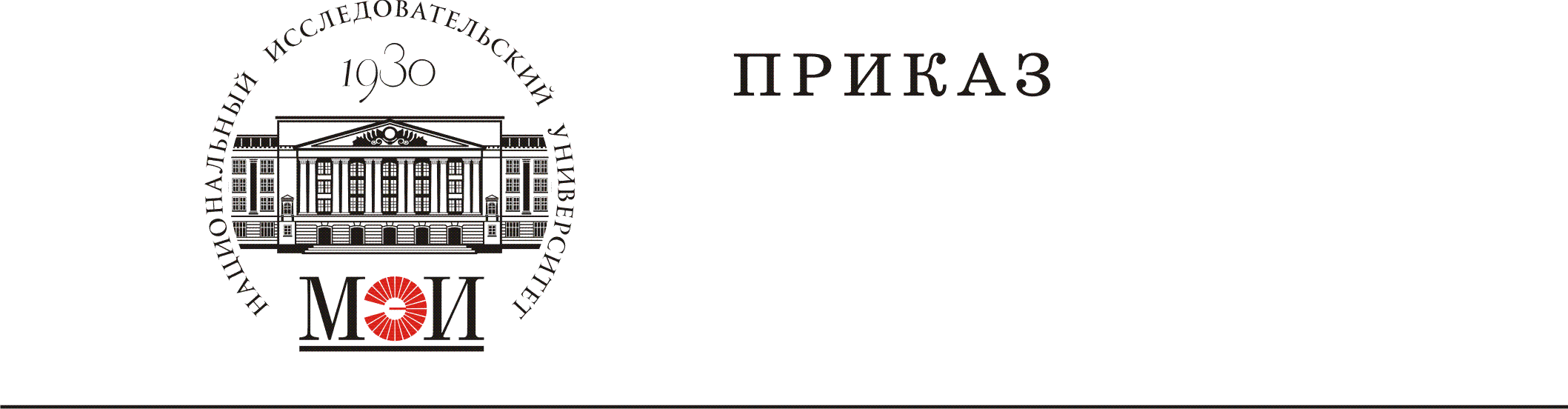 № ______________________________“_____” ____________________20__г.г. МоскваО наполнении и актуализации базы данных информационной системы «Электронный МЭИ»В целях актуализации данных о материально техническом обеспечении основных профессиональных образовательных программ ФГБОУ ВО «НИУ «МЭИ» (далее – МЭИ) и с учётом требований к материально-техническому и лицензионному программному обеспечению, установленных Федеральными государственными образовательными стандартами высшего образования (по направлениям) приказываю: Заведующим кафедрами, руководителям структурных подразделений, за которыми закреплены или находятся в преимущественном использовании помещения для проведения учебных занятий (аудитории, в том числе оснащенные оборудованием и техническими средствами обучения, учебные лаборатории, компьютерные классы и пр.), а также помещения для самостоятельной работы обучающихся, оснащённые компьютерной техникой с возможностью подключения к сети «Интернет» и обеспечением доступа в электронную информационно-образовательную среду МЭИ, назначить ответственных за составление Паспортов помещений в соответствии с формой паспорта и прилагаемыми образцами (Приложения 1 и 2). Списки ответственных предоставить до 15 ноября 2019 года в Аналитический отдел ИВЦ (ауд. Ж-210). Директору Института дистанционного и дополнительного образования (ИДДО) Шиндиной Т.А. предоставить ответственным за составление Паспортов помещений доступ в информационную систему «Электронный МЭИ» и обеспечить работоспособность системы.Ответственным за составление Паспорта помещений заполнить Паспорта помещений  и направить заполненные Паспорта в формате Word на электронную почту отдела имущественных и земельных отношений (ОИЗО) oizo@mpei.ru в соответствии с прилагаемым графиком (приложение 3), а после их проверки в ОИЗО подписанные руководителем подразделения и ответственным за составление Паспорта сканированные в формате PDF электронные версии заполненных Паспортов разместить в информационной системе «Электронный МЭИ». Инструкция по заполнению и размещению заполненных Паспортов помещений приведена в приложении 4 к настоящему приказу.Ответственным за составление Паспортов помещений в случае изменения сведений, содержащихся в Паспортах, в течение 1 месяца осуществить актуализацию сведений в порядке, предусмотренном п. 3 настоящего приказа.Начальнику ОИЗО Малкову И.Ю. внести информацию из Паспортов помещений в электронную базу данных информационной системы «Электронный МЭИ» до 1 марта 2020 года, а также вносить актуализированную информацию в течение двух недель после ее поступления от ответственных за составление Паспортов помещений.На заведующих кафедрами, руководителей структурных подразделений возложить персональную ответственность за своевременность, полноту и достоверность представленных в Паспортах помещений сведений, а также за их актуализацию.Ответственность за наполнение и актуализацию базы данных оснащения аудиторного фонда возложить на начальника Правового управления Белову О.А.Контроль исполнения настоящего приказа возложить на первого проректора В.Н. Замолодчикова.	Ректор								   	Н.Д. РогалевЛист согласованияк приказу от «____» ____________ 2019 г. № _____«О наполнении и актуализации базы данных информационной системы «Электронный МЭИ»»Проект вносит:Директор Института дистанционного и дополнительного образования ________________ Т.А. ШиндинаПриложение 1Шаблон Паспорта помещенийФедеральное государственное бюджетное образовательное учреждение высшего образования«Национальный исследовательский университет «МЭИ»УТВЕРЖДАЮ:Руководитель структурного подразделения__________________/_________«____»___________20___ гПАСПОРТ помещения №Общие сведенияСведения БТИ** данные автоматически формируются в ИС «Электронный МЭИ»Оснащенность Лицензионное обеспечение **** Копии договоров на право пользования указанного лицензионного программного обеспечения предоставить в Ж-200.Ответственный за составление паспорта _____________________________________________							(должность, подпись, расшифровка)Приложение 2Примеры заполнения некоторых полей Паспорта помещенийПриложение 3График проведения работ по паспортизации помещенийПриложение 4Пошаговая инструкция к разработке паспортов помещенийВойдите в систему «Электронный МЭИ» в локальной сети МЭИ, набрав в адресной строке ссылку - 10.1.1.122. 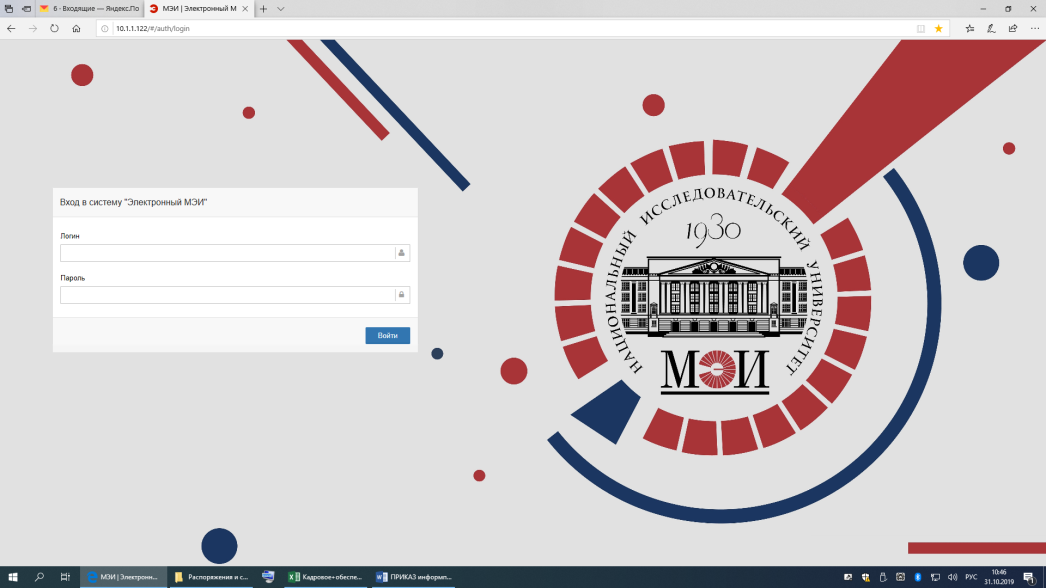 Войдите в систему указав свой логин и пароль (как для электронной почты МЭИ)Откроется ваша персональная страницу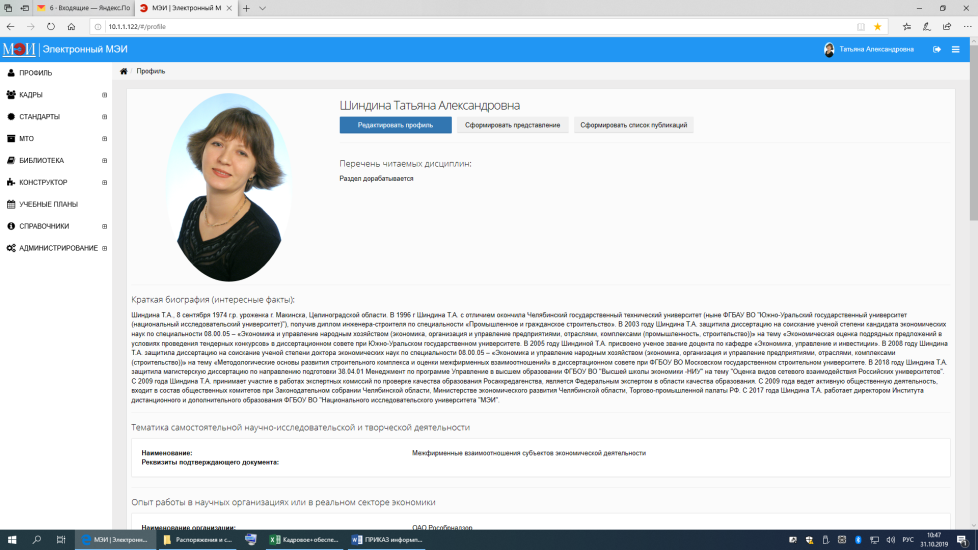 Настройте свою персональную станицу. Для этого необходимо войти в функционал редактирования данных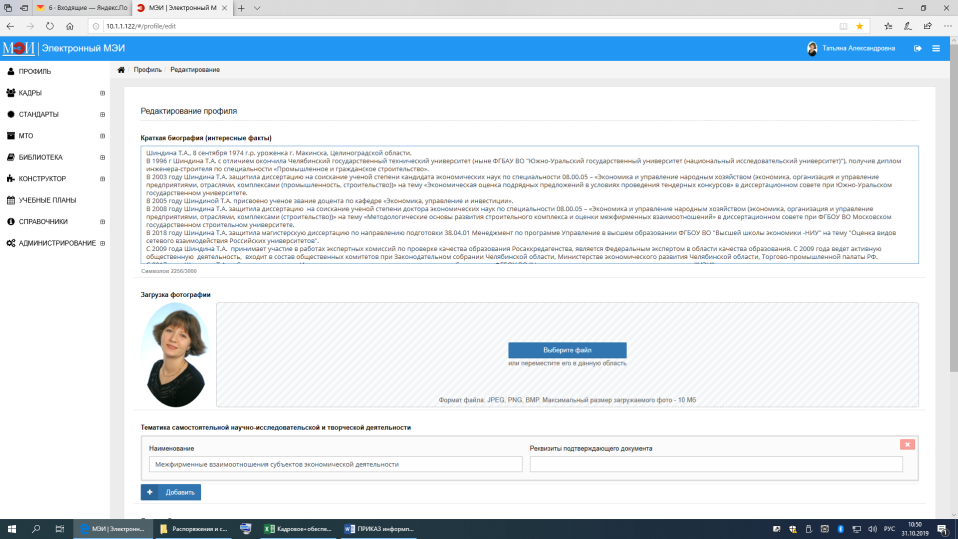 Пользуясь панелью с левой стороны экрана, перейдите на страницу материально-технического обеспечения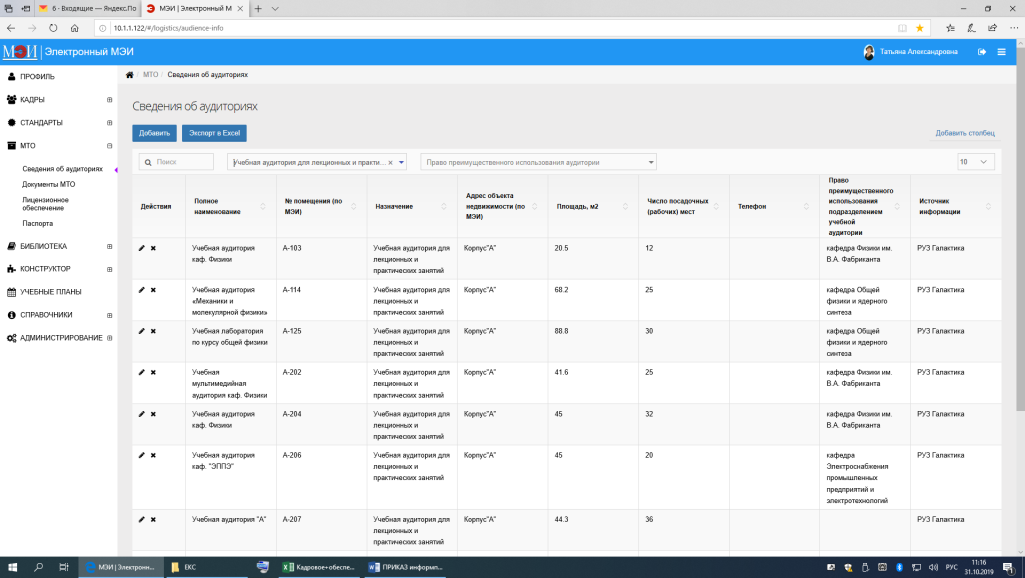 Откроется список помещений МЭИНастройте фильтры указав структурное подразделение, появится список аудиторий, закрепленных за подразделением. В случае если список неполон, подготовьте обоснование для внесения изменений и обратитесь в ОИЗО.Экспортируйте данные в Excel (для удобства работы)Перейдите на вкладку паспортов, на левой панели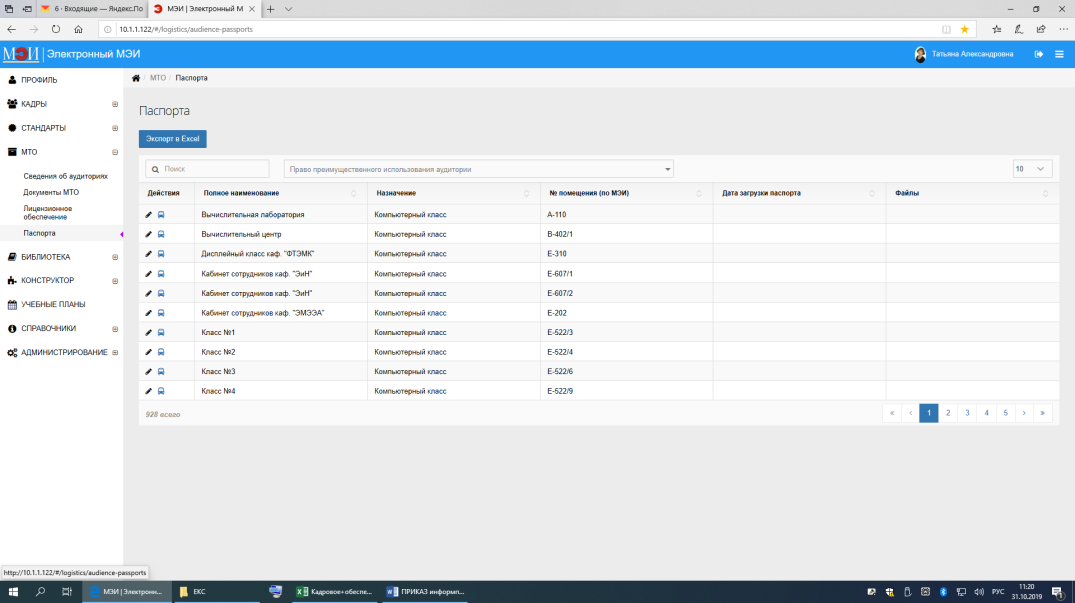 Укажите номер аудитории в поисковой строке и увидите данные на аудиторию для формирования паспорта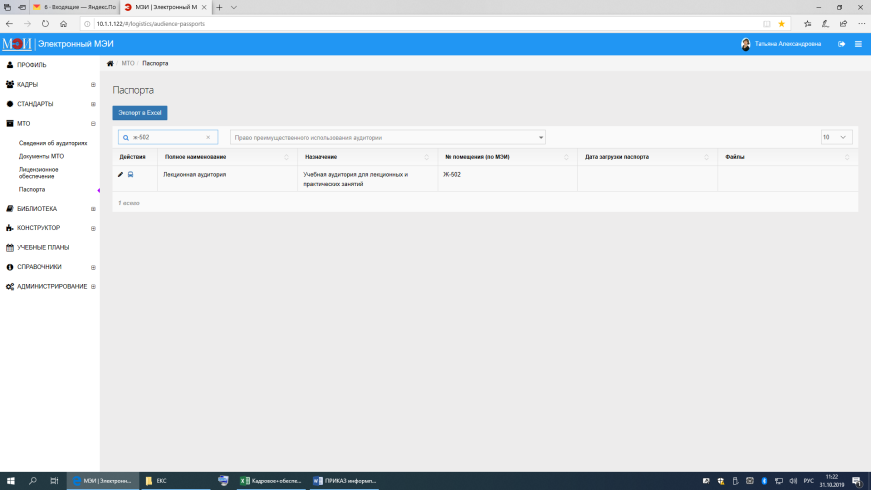 Пользуясь действиями на панели инструментов (машинка) сформируйте паспорт аудитории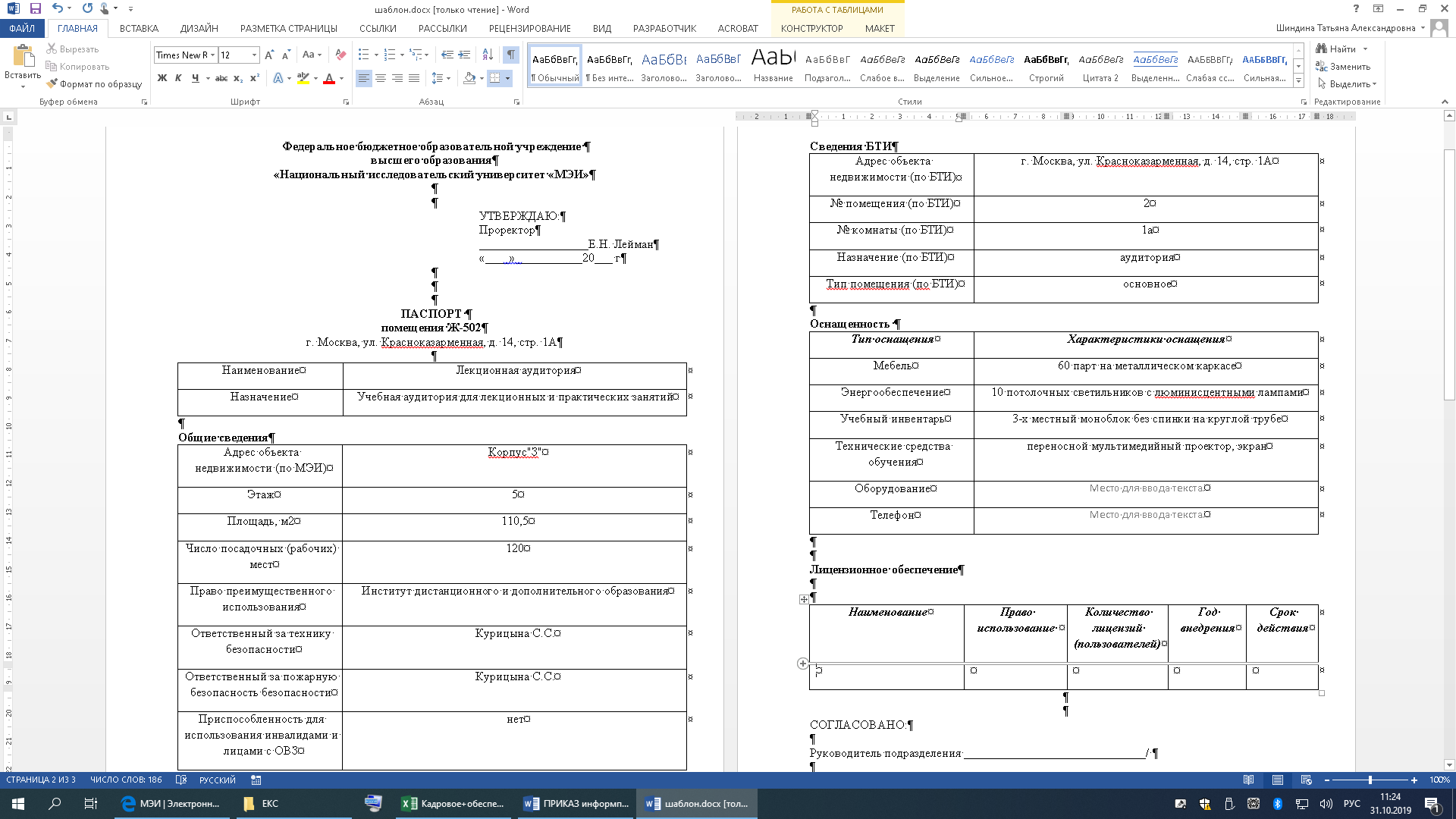 Отредактируйте данныеУказывайте лицензионное обеспечение строго в соответствии со списком лицензионного обеспечения, перейдя на страницу панели инструментов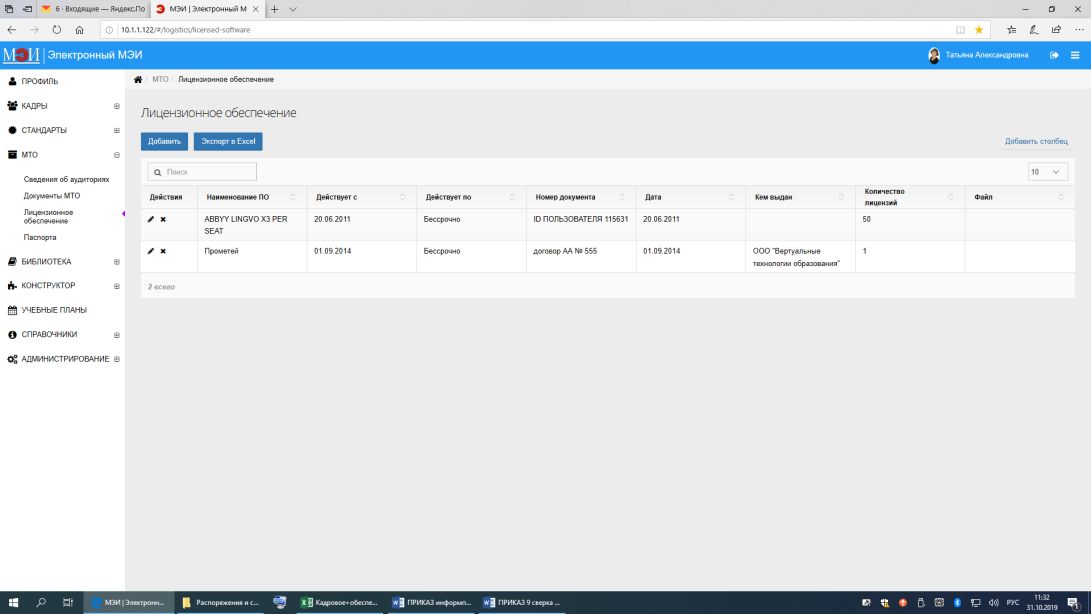 Направте заполненные Паспорта в формате Word на электронную почту отдела имущественных и земельных отношений oizo@mpei.ru. После получение сообщения по электронной почте о проверке паспорта, повторите выгрузку из системы. Распечатайте и подпишите паспорт заведующим кафедрой/руководителем подразделения и ответственным за составление паспорта.Загрузите отсканированную версию паспорта в системуДля загрузке пройдите в РедактированиЕ данных паспорта  на панели действий (карандаш)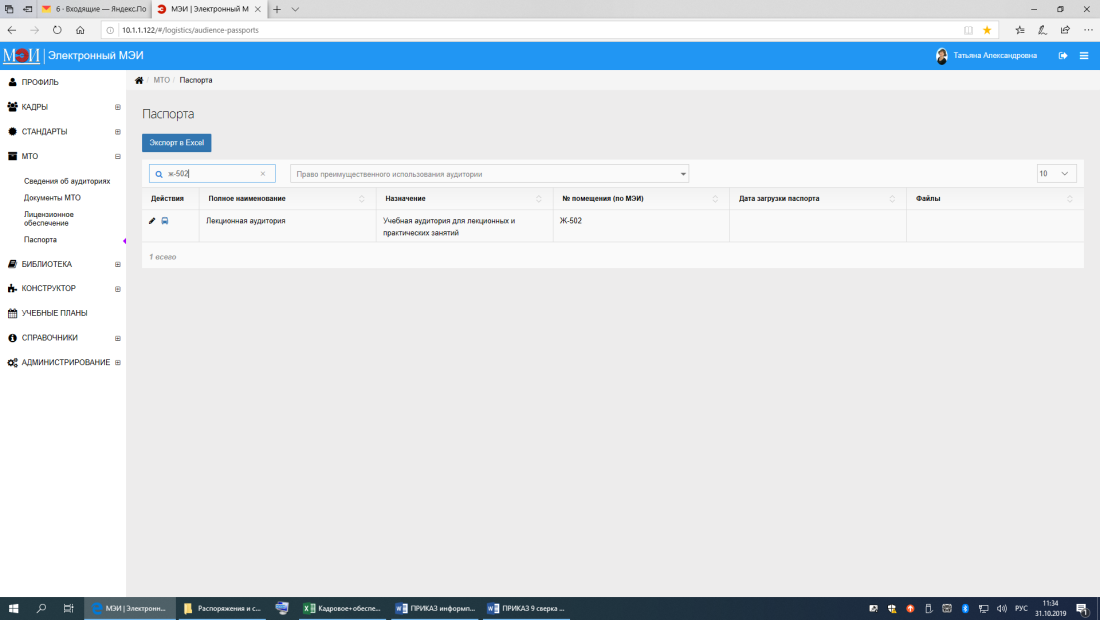 Прикрепите файл. Сохраните изменения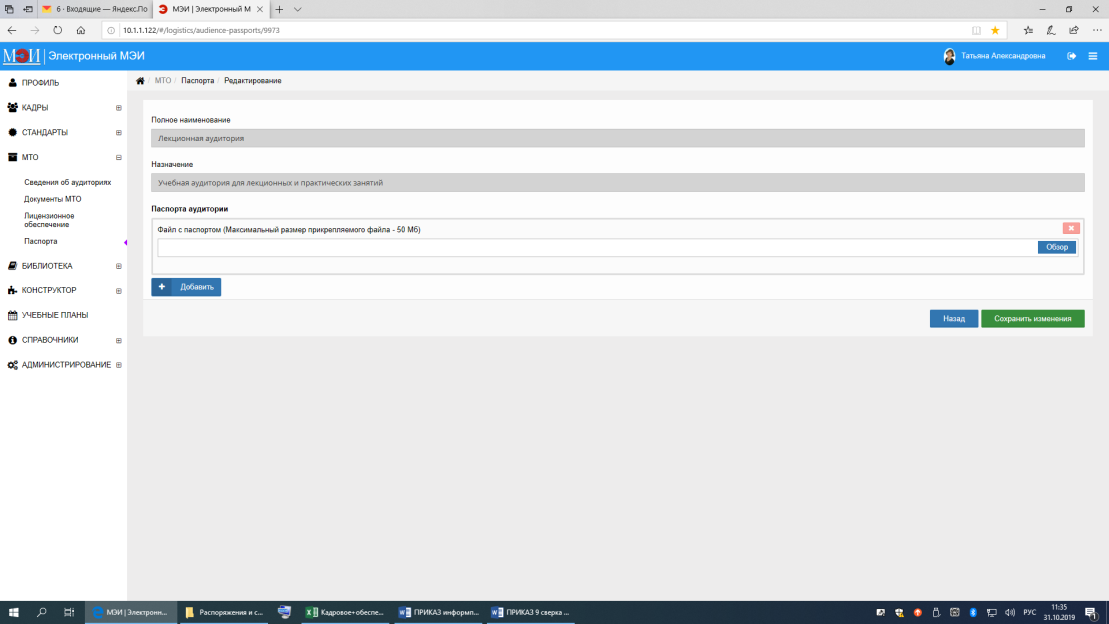 Используйте данные о помещениях при составлении справок о материально-техническом обеспечении образовательных программ. Для этого на основе фильтров настройте данные о требуемом вам списке и экспортируйте данные в ExcelДля составления справки используются поля:- оборудование- мебель- учебный инвентарь- технические средства обучения- лицензионное обеспечениеCОГЛАСОВАНО:Первый проректорВ.Н. Замолодчиков(Должность)(подпись)(расшифровка подписи)Проректор по модернизации имущественного комплекса и правовой работеЕ.Н. Лейман(Должность)(подпись)(расшифровка подписи)Начальник правового управленияО.А. Белова(Должность)(подпись)(расшифровка подписи)НаименованиеНазначениеАдрес объекта недвижимости (по МЭИ)ЭтажПлощадь, м2Число посадочных (рабочих) местПраво преимущественного использованияОтветственный за технику безопасностиОтветственный за пожарную безопасность безопасностиПриспособленность для использования инвалидами и лицами с ОВЗАдрес объекта недвижимости № помещения № комнаты Назначение Тип помещения Тип оснащенияХарактеристики оснащенияМебельЭнергообеспечениеУчебный инвентарьТехнические средства обученияОборудованиеТелефонНаименованиеПраво использование Количество лицензий (пользователей)Год внедренияСрок действиялицензииНазначениеМебельЭнергообеспечениеУчебный инвентарьТехнические средства обучения ОборудованиеЛицензионное обеспечениеЛицензионное обеспечениеАрхивное помещение, помещение для инвентаряшкафы для хранения инвентаря, стеллажипотолочные светильники с люминесцентными лампамиспециализированный учебный инвентарь, нетнаборы инструментов для профилактического обслуживания учебного оборудованиянетнетКабинеты сотрудниковрабочие места сотрудников, столы, кресла, шкафы для документовпотолочные светильники со светодиодными лампаминетперсональные компьютеры, многофункциональный центр, колонкикомпьютерная сеть с выходом в ИнтернетMICROSOFT OFFICE 2013/2010/2007/2003MICROSOFT WINDOWS 10/8.1/8/7/VISTA/XPКнигохранилищестеллажи для хранения книг, стремянка, стол для работы с документамипотолочные светильники с люминесцентными лампамикниги, журналы, документынеттемпературные датчики режимовнетнетКомпьютерный класскомпьютерные столы, стулья, стол преподавателя, интерактивная доскапотолочные светильники с люминесцентными лампамиучебные стендыперсональные компьютеры, сервер, интерактивная доска, лазерная указкакомпьютерная сеть с выходом в ИнтернетMICROSOFT OFFICE 2013/2010/2007/2003MICROSOFT WINDOWS 10/8.1/8/7/VISTA/XPКонсультационный залучебный стол, стулья, доска переносная бумажнаяпотолочные светильники со светодиодными лампаминетнетнетнетнетЛабораториялабораторное оборудование, столы, стульяпотолочные светильники с люминесцентными лампамиспециализированный лабораторный инвентарьдоска переносная бумажнаялабораторные стенды, техническая аппаратуранетнетПомещение для самостоятельных работкомпьютерные столы, стулья, стол преподавателя, стол для оргтехникипотолочные светильники со светодиодными лампамиучебные стендыперсональные компьютеры, интерактивная доска, лазерная указкакомпьютерная сеть с выходом в Интернет и обеспечением доступа в электронную информационно-образовательную среду УниверситетаMICROSOFT OFFICE 2013/2010/2007/2003MICROSOFT WINDOWS 10/8.1/8/7/VISTA/XPПомещение институтарабочие места сотрудников, столы, кресла, шкафы для документовпотолочные светильники с люминесцентными лампаминетперсональные компьютеры, многофункциональный центр, колонкикомпьютерная сеть с выходом в ИнтернетMICROSOFT OFFICE 2013/2010/2007/2003MICROSOFT WINDOWS 10/8.1/8/7/VISTA/XPПомещение кафедрырабочие места сотрудников, столы, кресла, шкафы для документовпотолочные светильники с люминесцентными лампаминетперсональные компьютеры, многофункциональный центр, колонкикомпьютерная сеть с выходом в ИнтернетMICROSOFT OFFICE 2013/2010/2007/2003MICROSOFT WINDOWS 10/8.1/8/7/VISTA/XPПомещение центрарабочие места сотрудников, столы, кресла, шкафы для документовпотолочные светильники с люминесцентными лампаминетперсональные компьютеры, многофункциональный центр, колонки, переносная мультимедийная техникакомпьютерная сеть с выходом в ИнтернетMICROSOFT OFFICE 2013/2010/2007/2003MICROSOFT WINDOWS 10/8.1/8/7/VISTA/XPПомещения общего пользованияскамейкипотолочные светильники с люминесцентными лампаминетнетспециализированное оборудование общего пользованиянетнетУчебная аудитория для лекционных и практических занятийпарты, стулья, меловая доска, стол преподавателяпотолочные светильники с люминесцентными лампамиинформационные стенды, наборы демонстрационного оборудования и учебно-наглядные пособия мультимедийный проектор, экран, персональный компьютер, колонки, микрофоннетMICROSOFT OFFICE 2013/2010/2007/2003MICROSOFT WINDOWS 10/8.1/8/7/VISTA/XPУчебная лабораториялабораторное оборудование, столы, стульяпотолочные светильники с люминесцентными лампамиспециализированный лабораторный инвентарьдоска переносная бумажнаялабораторные стенды, техническая аппаратуранетнетДата предоставления готовых паспортовИнститут/структурное подразделение1 декабря 2019 гИнститут гидроэнергетики и возобновляемых источников энергииИнститут энергомашиностроения и механикиУчебное управлениеНаучно-техническая библиотека15 декабря 2019 гИнститут автоматики и вычислительной техникиИнститут тепловой и атомной энергетикиФакультет довузовской подготовкиИнформационно-вычислительный центр30 декабря 2019 гИнженерно-экономический институтИнститут электротехникиОтдел аспирантуры и докторантурыЦентр международных образовательных программСпортивно-технический центр30 января 2020 гИнститут проблем энергетической эффективностиИнститут радиотехники и электроники им. В.А. КотельниковаХозяйственный отдел (учебные аудитории общеуниверситетского фонда)15 февраля 2020 гГуманитарно-прикладной институтИнститут электроэнергетикиИнститут дистанционного и дополнительного образованияВоенно-инженерный институт